RESUMEN ACTIVIDADES OCTAVOS AÑOS. U.T.P./2015PROGRAMACIÓN DE  ACTIVIDADES                   NOVIEMBRE- DICIEMBRE- 2015Unidad  Técnico Pedagógica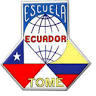 mesfechaactividadhoraresponsable noviembreLunes 9Taller de alimentación saludable Educación Parvularia  (Nutricionista Vida Chile).16:00U.T.P.noviembreLunes 2- jueves 26Campaña Teletón 2015: aporte solidario por curso generado por recolección de dinero día a día (se sugiere alcancía por curso). ------Profesores Jefes, Asesor C.C.A.A.noviembreMartes 10Consejo de avance evaluativo Educ. Parvularia, 1°  - 4° año, Curso Especial.15:30Evaluador/ docentesnoviembreMartes 10Reunión de apoderados: 1°- 4° año, Curso Especial.18:00Profesores jefesnoviembremiércoles 11Consejo de avance evaluativo 5°- 8° año.15:30Evaluador/ docentesnoviembremiércoles 11Reunión de apoderados 5°- 8° año.18:00Profesores jefesnoviembreJueves 12Reunión de apoderados  Educación  Parvularia.       18:00Educadoras  de Párvulos noviembreViernes 13Feria Científica  5° - 8° año, gimnasio escuela.10:00Depto. de CienciasnoviembreMartes 17Exposición Educ. Parvularia.08:00Educ. ParvularianoviembreMartes 17Obra de teatro Educ. Parvularia Gimnasio Municipal.10:30 ( por confirmar)Educ. ParvularianoviembreJueves 19Desayuno con disfraz.09:30- 12:30Educ. ParvularianoviembreJueves 29Congreso Comunal de Ciencias en Vegas de Coliumo.Por confirmarCoord. de Cienciasmesfechaactividadhoraresponsables diciembreMartes  1Elaboración IDP 1° - 4° año.15:30Evaluador/ docentes.diciembreMartes  1Reunión de apoderados 1°- 4° año,  Curso Especial.18:00Profesores jefesdiciembreMiércoles 2 Elaboración  IDP 5°- 8°años. 15:30Evaluador/ docentes.diciembreMiércoles 2 Reunión de apoderados  5°- 8° año.18:00Prof. JefesdiciembreMartes 1 a viernes  4 Semana de las  Personas con Capacidades Diferentes.-Coordinadora, docentes PIE.diciembreJueves  3Reunión de apoderados Educ. Parvularia.18:00Educadoras de Párvulos.diciembreViernes 4Feria Científica Comunal -Plaza de Armas.11:30Coord. De CienciasdiciembrediciembreLunes 14Muestra Extraescolar Comunal10:00Coordinador Extraescolar.diciembreMiércoles 16“Muestra canina”   PK- 4° año10:00Laura Pedreros DEM    Miércoles 16Exposición -Actos de finalización de actividades extraescolares, Educación Parvularia, 1°-4°, Curso especial,  5°- 8° año.17:30Coordinador Extraescolar.Jueves 17 Cierre de actividades Programa 4-  715:30- 18:30Coord. ProgramaViernes  18 Registro de promedios  2° semestre y promedio final 8°s  años.15:00Evaluador/   docentes        Lunes 21Consejo de evaluación 2° Semestre y final 8°s  años.13:45Dirección, UTP,  docentes 8°año.    Jueves 24 1°- 8° año:- Clase 8° año: Ensayo actividades de licenciatura.08:00- 11:00Docentes    Jueves 24 1°- 8° año:- Clase 8° año: Ensayo actividades de licenciatura.09:45 – 11:00Prof. jefes, I. Gral.mesfechaactividadhoraresponsablesdiciembreLunes 28Entrega de carpetas individuales a los apoderados de 8°s años.Día de clase: Educ. Parvularia- 7° año.09:00Profesores jefesdiciembreMartes 29Licenciatura 8° años, gimnasio escuela.11:00Dirección, equipo directivo, docentesdiciembreMiércoles  30Registro de promedios 2° Semestre y promedio final 1° a 7° año. Educ. Parvularia, Curso Especial.12:00docentesdiciembreMiércoles  30Desayuno de fin de año alumnos.09:00 - 12:00Profesores jefes- apoderados.diciembreJueves 31Consejo de profesores.09:30Equipo directivo- técnico- docenteenero 2016Lunes 4 – martes 5Matrículas.14:- 18:00-Docentes, personal administrativomarzo 2016Por confirmarActo de premiación alumnos destacados.Por confirmarDirección- U.T.P.mesfechaactividadhoraresponsables nov.Miércoles 11Reunión de apoderados.18:00Profesores jefesdiciembreMiércoles 2Elaboración IDP 8° AÑOS.15:30 Evaluador/ docentes.diciembreViernes  18Registro de promedios  2° semestre y promedio final 8°s  años.15:00Evaluador/Profesores de asignatura.diciembreLunes 21Consejo de evaluación 2° Semestre y final 8°s  años.13:45Dirección, UTP,  docentes 8°A-B-C-D.diciembreLunes 21 a  lunes 28Clase  1° bloque.08:00- 09:30DocentesdiciembreLunes 21 a  lunes 28Ensayo actividades de licenciatura.09:45- 12:00Profesores jefes, I. G. , U.T.P.diciembreLunes 28Entrega de carpetas individuales a  apoderados de 8°s años.Desde 09:00Profesores jefesdiciembreMartes 29Licenciatura 8° años,  gimnasio escuela.11:00Dirección, equipo directivo, docentes